Use real coins to work these out  Look for the coin with the largest value first. 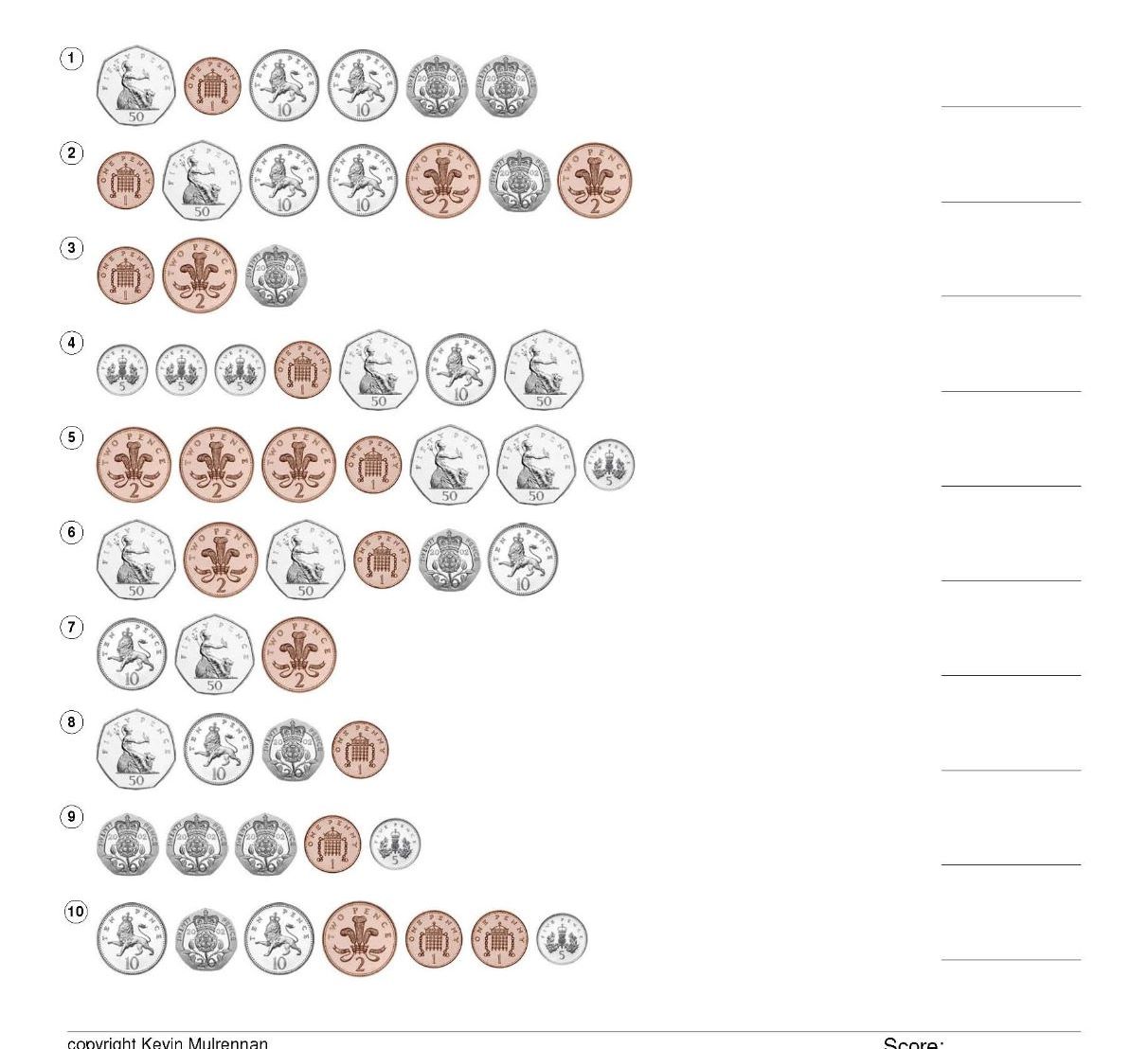 